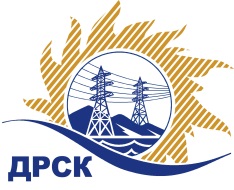 Акционерное Общество«Дальневосточная распределительная сетевая  компания»ПРОТОКОЛ ПЕРЕТОРЖКИСПОСОБ И ПРЕДМЕТ ЗАКУПКИ: открытый одноэтапный конкурс (b2b-energo.ru) без предварительного квалификационного отбора «Железобетонные опоры», закупка 37 р. 2.2.2 ГКПЗ 2017 г. Плановая стоимость: 92 676 310,80 руб. без учета НДС; 109 358 046,74 руб. с учетом НДСПРИСУТСТВОВАЛИ: постоянно действующая Закупочная комиссия 2-го уровня Информация о результатах вскрытия конвертов:В адрес Организатора закупки поступило 2 (две) заявки на участие в  процедуре переторжки.Вскрытие конвертов было осуществлено в электронном сейфе Организатора закупки на Торговой площадке Системы www.b2b-energo.ru. автоматически.Дата и время начала процедуры вскрытия конвертов с предложениями на участие в закупке: 16:00 часов благовещенского времени 20.12.2016 г Место проведения процедуры вскрытия конвертов с предложениями на участие в закупке: Торговая площадка Системы www.b2b-energo.ru.Ответственный секретарь Закупочной комиссии 2 уровня  		                                                                М.Г.ЕлисееваЧувашова О.В.(416-2) 397-242№ 02/МТПиР-Пг. Благовещенск20 декабря 2016 г.№п/пНаименование Участника закупки и его адресОбщая цена заявки до переторжки, руб. Общая цена заявки после переторжки, руб. ООО "РесурсИнвестСтрой" (664024, Россия, Иркутская обл., г. Иркутск, ул. Главная Кировская, д. 47, 7)103 700 138,81 руб. (цена без НДС: 87 881 473,57 руб.)90 983 495,16 руб. (цена без НДС: 77 104 656,92 руб.)2.ООО "СТЕРЛИТАМАКСКИЙ ЗАВОД ЦЕМЕНТНО - СТРУЖЕЧНЫХ ИЗДЕЛИЙ" (453102, Россия, Республика Башкортостан, г. Стерлитамак, ул. О. Кошевого, д. 10)98 126 185,49 руб. (цена без НДС: 83 157 784,31 руб.)97 998 223,05 руб. (цена без НДС: 83 049 341,57 руб.)